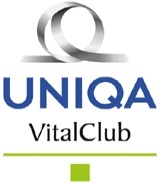 MEGHÍVÓTisztelt Partnerünk!Ezúton szeretnénk Önt meghívni a 2013. június 26-án, „Csoportos személybiztosítások, a legkedvezőbb cafetéria elem” címmel megrendezésre kerülő termékoktatásunkra.A konzultáció témái:3D Csoportos élet-, baleset- és betegségbiztosítás  MediQa Group betegségbiztosítás UNIQA VitalClub Szolgáltatás bemutatásaA béren kívüli juttatások terén jelentős változásokat hozott a 2012-es év. 2012. január 1-től az új adótörvények értelmében a munkáltató adó- és járulékmentesen nyújthatja és költségként elszámolhatja a munkavállalói számára fizetett egészségbiztosítás díját. Ezzel, adózás szempontjából, az egészségbiztosítások váltak a legkedvezőbb cafetéria elemmé. Az új helyzet fő nyertese a társadalom, hiszen szélesebb kör számára válik elérhetővé a színvonalas egészségügyi ellátás.Előadó:Hegymegi AnitaTerületvezető/baleset-, betegség- és csoportos személybiztosításokAz előadás helyszíne: UNIQA Biztosító Zrt. 1134 Róbert Károly Krt. 70-74. 167. terem (1. emelet) Időpont: 2013. június 26., 9.00-11.45.Amennyiben felkeltettük érdeklődésüket, visszajelzésüket az alábbi e-mail címen várom június 7-ig: dora.kovacs@uniqa.huÜdvözlettel:Kovács DóraUNIQA Corporate BusinessKey Account Manager Employee BenefitsMobil: +36704515531